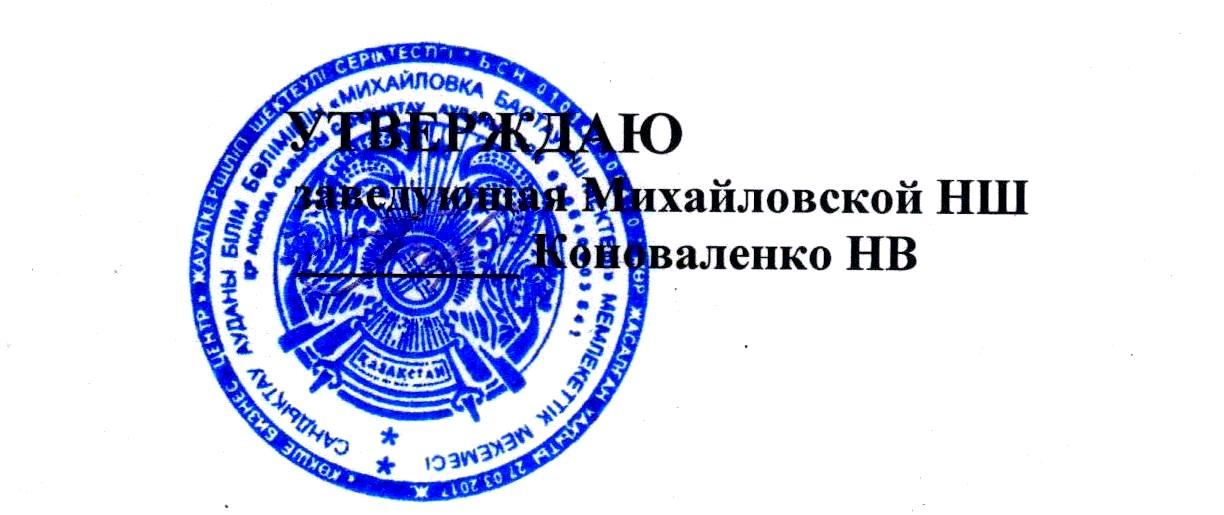 Планмероприятий по проведению осенних каникулв Михайловской начальной школе2017-2018 учебный годмероприятиясрокиклассответственные1Беседа «Осторожно, тонкий лед» Проведение инструктажа30.100-4Классные руководители2Игра-путешествие по сказкам «Счастливый случай»31.100-4Полякова Н.В.3Беседа «Ребенок и его права»01.110-4Абжикеева Г.А.4Спортивные состязания«Веселые старты»02.110-4Грасмик В.Н.5Проведение консультаций по подготовке к ВОУДВ течение каникул4Учителя4 класса6Лекция по профилактике вредных привычек «На краю пропасти»03.110-4медработник7Рейд «Дети в ночном селе»В течение каникулКоноваленко НВ8Подвижные игры на свежем воздухеВ течение каникул0-4Классные руководители9Размещение информации о проведенных мероприятиях на школьном интернет-ресурсе, СМИ.постоянноКлассные руководители